Verbindliche Anmeldung zur Zusatzqualifikation „Musische Bildung im Rahmen eines ganzheitlich-inklusiven Unterrichts“ (gemäß Durchführungsbestimmungen zu § 6 Abs. 4 APVO-Lehr)Nach erfolgreicher Teilnahme an den Seminarveranstaltungen, der Erprobung und Vorstellung im Ausbildungsunterricht sowie der Absolvierung eines 20-minütigen Kolloquiums wird vom Studienseminar eine Bescheinigung über die Teilnahme an der Zusatzqualifikation „Musische Bildung im Rahmen eines ganzheitlich-inklusiven Unterrichts“ ausgestellt.AnmeldungHiermit melde ich mich zur Zusatzqualifikation „Musische Bildung im Rahmen eines ganzheitlich-inklusiven Unterrichts“ Name, Vorname:		……………………………………………………………………………………………………………E-Mail:				……………………………………………………………………………………………………………Tel.:				……………………………………………………………………………………………………………Ausbildungsschule:		……………………………………………………………………………………………………………Studierte Fachdidaktik/Lerngruppe(n):		…………………………………………………………………………………..Mit der Abgabe dieses Blattes für die Ausbildungsmappe wurde eine verbindliche Anmeldung formlos per Mail (leitungsteam@studienseminar-sonderpaedagogik.de) vorgenommen. Bitte hinterlegen sie in der Mail auch den ausgefüllten Anmeldebogen.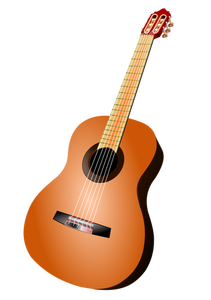 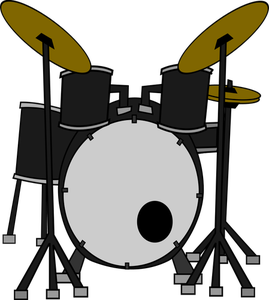 ZusatzqualifikationMusische Bildung im Rahmen eines ganzheitlich-inklusiven UnterrichtsOrt, Datum, Unterschrift